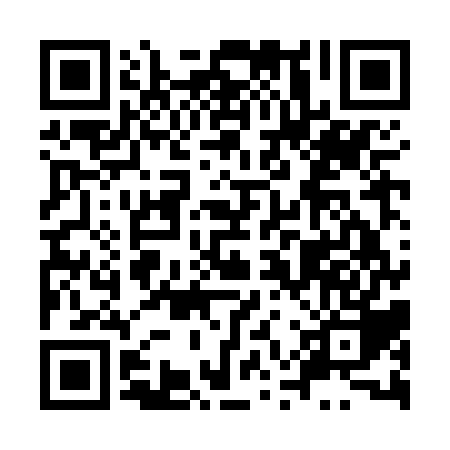 Prayer times for Char Bhagber, BangladeshWed 1 May 2024 - Fri 31 May 2024High Latitude Method: NonePrayer Calculation Method: University of Islamic SciencesAsar Calculation Method: ShafiPrayer times provided by https://www.salahtimes.comDateDayFajrSunriseDhuhrAsrMaghribIsha1Wed4:015:2211:543:206:267:472Thu4:005:2111:543:206:267:473Fri3:595:2111:533:206:277:484Sat3:585:2011:533:196:277:495Sun3:585:1911:533:196:287:496Mon3:575:1911:533:196:287:507Tue3:565:1811:533:196:297:518Wed3:555:1711:533:186:297:529Thu3:545:1711:533:186:307:5210Fri3:535:1611:533:186:307:5311Sat3:535:1611:533:186:317:5412Sun3:525:1511:533:186:317:5413Mon3:515:1511:533:176:317:5514Tue3:515:1411:533:176:327:5615Wed3:505:1411:533:176:327:5616Thu3:495:1311:533:176:337:5717Fri3:495:1311:533:176:337:5818Sat3:485:1211:533:166:347:5819Sun3:475:1211:533:166:347:5920Mon3:475:1211:533:166:358:0021Tue3:465:1111:533:166:358:0122Wed3:465:1111:533:166:368:0123Thu3:455:1111:533:166:368:0224Fri3:455:1011:533:166:378:0325Sat3:445:1011:543:166:378:0326Sun3:445:1011:543:166:388:0427Mon3:435:0911:543:166:388:0428Tue3:435:0911:543:156:398:0529Wed3:435:0911:543:156:398:0630Thu3:425:0911:543:156:408:0631Fri3:425:0911:543:156:408:07